ANGLEŠČINA 2, PETEK, 24. APRIL 2020POZDRAVLJEN/A!PREJŠNJI PETEK ( 17. APRILA) SEM TI POSLALA ENO PREVERJANJE ZNANJA IZ BARV, ŽIVALI IN ŠTEVIL DO 20.PROSIM, POGLEJ PONOVNO, KER MI NISI POSLAL/A NOBENE POVRATNE INFORMACIJE IN SEDAJ NE VEM, KAKO TI GRE. BILA BI ZELO VESELA POSNETKA OBEH NALOG (BARVA IN ŽIVAL: YELLOW BIRD, GREEN FROG… TER ŠTEVILA DO 20).LAHKO PA REŠIŠ KAKŠNO OD NASLEDNJIH INTERAKTIVNIH NALOG.KO PRIDEŠ DO KONCA UČNEGA LISTA IN STISNEŠ GUMB FINISH, POŠLJI REZULTATE MENI NA MAIL: skocjan.miuc@gmail.com. TOREJ IZBEREŠ DESNI NAPIS (EMAIL MY ANSWERS TO MY TEACHER). 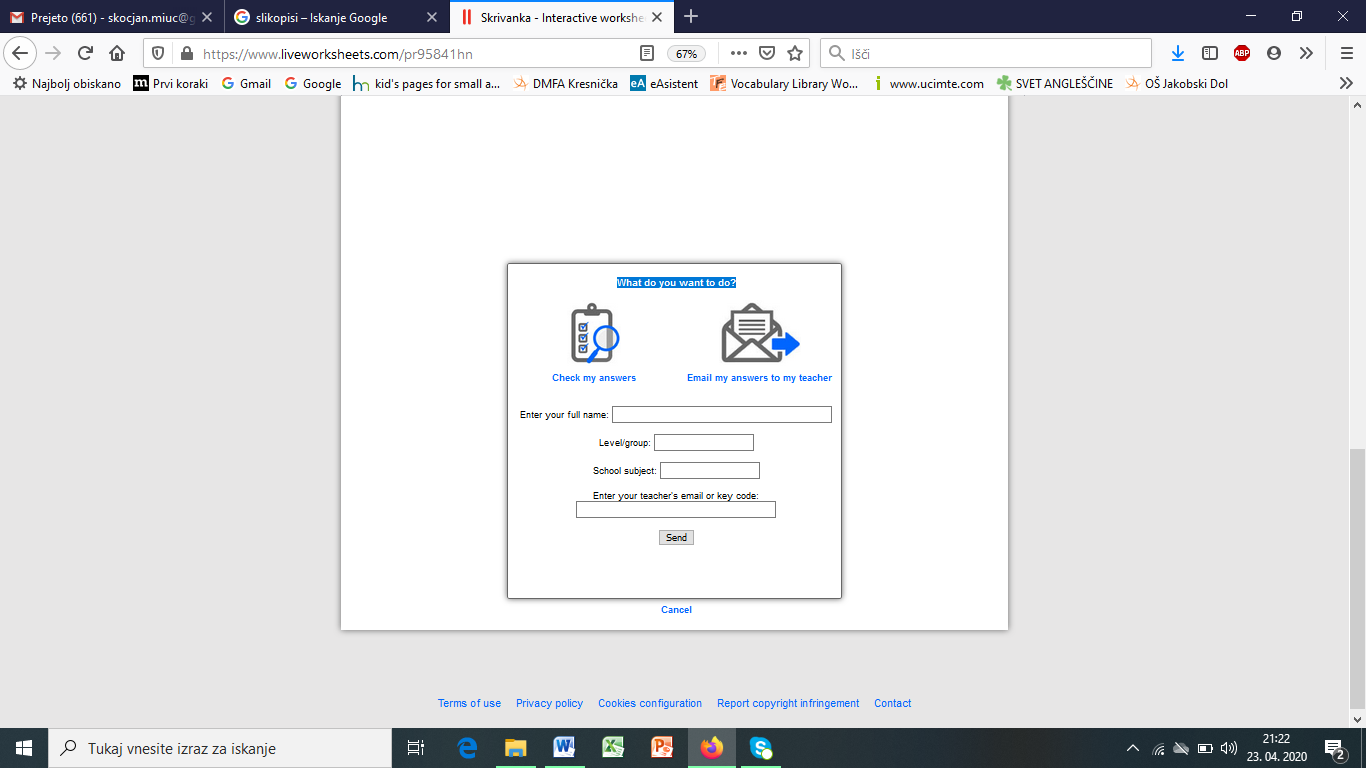 KLIKNI TU: COLOURS    PRI TEJ NALOGI SE TEŽAVNOST STOPNJUJE, TAKO DA NI TREBA REŠITI VSEH. NAREDI, KOLIKOR ZMOREŠ. NIČ NI NAROBE, ČE BODO KAKŠNE NAPAKE. NALOGE LAHKO TUDI VEČKRAT PONAVLJAŠ PREDEN MI JIH POŠLJEŠ.KLIKNI TU: ANIMALS    PRI DRUGI NALOGI MORAŠ POVEZATI ŽIVAL IN ZVOK. ČRTO VLEČI OD ŽIVALI DO SPODNJEGA ROBA ZVOČNIKA – DRUGJE NE OSTANE PRIKAZANA. NE OBUPAJ, ČE NE BO ŠLO TAKOJ ČRTE POVEZATI.ŽELIM TI LEPE IN SPROŠČENE POČITNICE. PO POČITNICAH PA SE BOMO TUDI MI VIDELI PREKO ZOOMA, DA MALO POKLEPETAMO. JAZ  TE ŽE ZELO POGREŠAM!